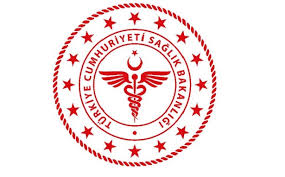                                                  SAVUR PROF. DR. AZİZ SANCAR İLÇE DEVLET HASTANESİ                                                                 ATIK YÖNETİMİ ENVANTER LİSTESİ                                                 SAVUR PROF. DR. AZİZ SANCAR İLÇE DEVLET HASTANESİ                                                                 ATIK YÖNETİMİ ENVANTER LİSTESİ                                                 SAVUR PROF. DR. AZİZ SANCAR İLÇE DEVLET HASTANESİ                                                                 ATIK YÖNETİMİ ENVANTER LİSTESİ                                                 SAVUR PROF. DR. AZİZ SANCAR İLÇE DEVLET HASTANESİ                                                                 ATIK YÖNETİMİ ENVANTER LİSTESİ                                                 SAVUR PROF. DR. AZİZ SANCAR İLÇE DEVLET HASTANESİ                                                                 ATIK YÖNETİMİ ENVANTER LİSTESİ                                                 SAVUR PROF. DR. AZİZ SANCAR İLÇE DEVLET HASTANESİ                                                                 ATIK YÖNETİMİ ENVANTER LİSTESİ                                                 SAVUR PROF. DR. AZİZ SANCAR İLÇE DEVLET HASTANESİ                                                                 ATIK YÖNETİMİ ENVANTER LİSTESİ                                                 SAVUR PROF. DR. AZİZ SANCAR İLÇE DEVLET HASTANESİ                                                                 ATIK YÖNETİMİ ENVANTER LİSTESİ KODUAY.LS.01YAYIN TARİHİ03.01.2019REVİZYON TARİHİ 11.01.2022REVİZYON NO01SAYFA SAYISI 01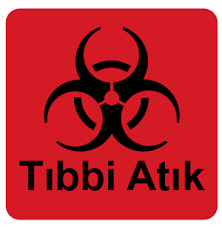    (KIRMIZI ÇÖP POŞETİ)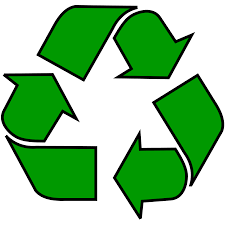 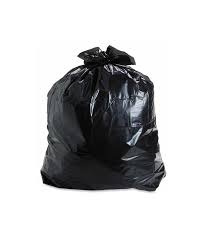 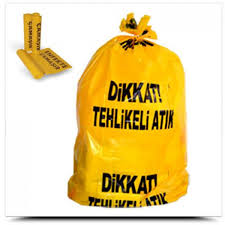 ENFEKSİYÖZ ATIKLAR(Enfeksiyon yapıcı etkenleri taşıdığı bilinen vetaşıması muhtemel atıklar)Enjektör (iğne ucu çıkarılmış)Kan ile kontamine olmuş atıklarKatater ve serum setleriFoley sonda,NG sonda,PEG sondaTrakeostomi kanülüİzolasyon uygulanan hasta atıklarıKlinikte takip edilen enfeksiyonu kesinleşmiş izolasyona alınan hastalar ve olası enfekte hastaların çıktılarıKan setleriLaboratuar atıklarıPATOLOJİK ATIKLARCerrahi girişim otopsi veya patoloji çalışması sonucu ortaya çıkan dokular,organ vücut parçaları,vücut sıvılarıKESİCİ-DELİCİ ATIKLARİğne ucu,lanset,serum seti iğnesiBistüri,cerrahi sütur iğnesi,biyopsi iğneleriKırık cam,ampul,lam-lamel,flakon  GERİ DÖNÜŞÜM ATIKLARIKağıtKartonPlastikMetalBitmiş flakonlar (serum setinden ayrıldıktan sonra)Bitmiş serum şişe ve poşetleri (serum setinden ayrıldıktan sonra)                EVSEL ATIKLAREnfekte olmadığı kanıtlanmış hastaların;Enteral beslenme torbası,aspirasyon sondasıNG sonda,PEG sondaları,kullanılmış eldiven,önlük,boşaltılmış idrar torbaları,entübasyon ve trakeostomi kanülü,oksijen maskeleri,elektrodlarÇocuk hasta bezleri ve kadın doğum pedleriWc atıkları(Enfekte yara ve kan ile bulaşı olmayan,kullanılmış hasta bezleri,ördek,süngü )Kontamine olmayan eldivenBalgam kaplarıMutfak yemekhane atıklarıBahçe atıklarıKompozit atıkları( ayran kutuları,yoğurt kapları,meyve suyu kutuları,karton ve plastic bardaklar )          TEHLİKELİ ATIKLARKartuş tonerleriKullanılmış yağlarLaboratuvar kimyasallarıSitotoksik ve sitostatik ilaçlarFlorasan lambalar ve cıva içeren atıklarFarmostatik atıklarYarım kalmış ilaç flakonları ve içine ilaç katılmış serumlarPiller